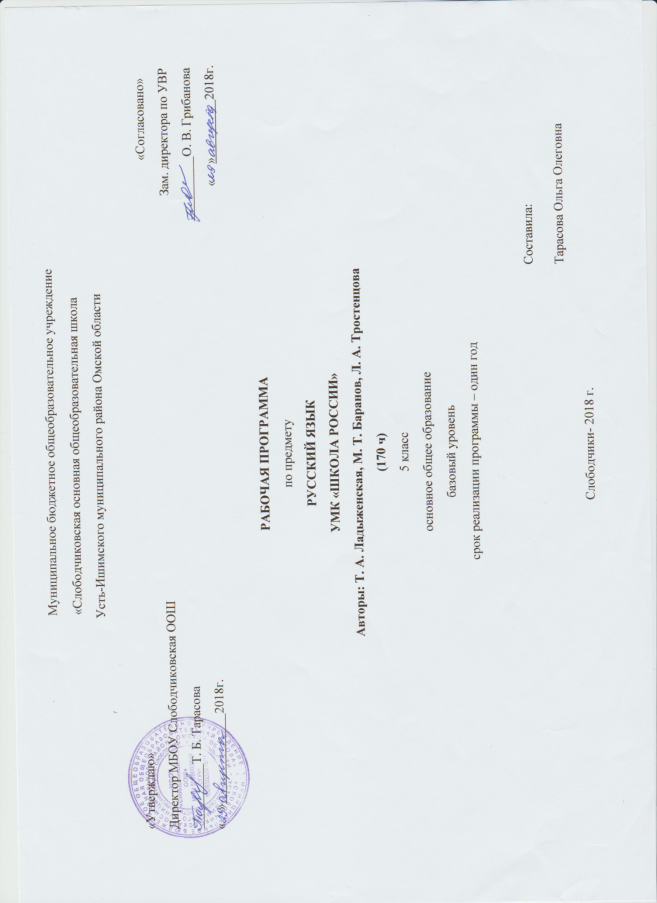 Рабочая программа по русскому языку для 5 класса составлена в соответствии с положениями Федерального государственного образовательного стандарта основного общего образования второго поколения, на основе примерной Программы основного общего образования по русскому языку и Программы по русскому языку к учебнику для 5 класса общеобразовательной школы авторов Т.А. Ладыженской, М.Т. Баранова, Л.А. Тростенцовой и др. (М.: Просвещение, 2015г.) ирассчитана на 175 часов.  Учебник соответствует требованиям общеобразовательного стандарта второго поколения по русскому языку для школ с русским (родным) языком обучения. Программа по русскому языку для 5 классов основной общеобразовательной школы  реализует основные идеи ФГОС основного общего образования нового поколения. Её характеризует направленность на достижение результатов освоения курса русского языка не только на предметном, но и на личностном и метапредметном уровнях, системно-деятельностный подход, актуализация воспитательной функции учебного предмета «Русский язык».Программа по русскому языку для 5 класса основной образовательной школы реализует основные идеи Федерального государственного образовательного стандарта основного общего образования. Ее характеризуют направленность    на достижение результатов освоения курса русского языка не только на предметном, но и на личностном и метапредметном уровнях, системно-деятельностный подход, актуализация воспитательной функции учебного предмета «Русский язык».I. Планируемые  результаты освоения курса.ЛичностныеУмение организовывать учебное сотрудничество и совместную деятельность с учителем и сверстниками; работать индивидуально и в группе: находить общее решение и разрешать конфликты на основе согласования позиций и учета интересов; формулировать, аргументировать и отстаивать свое мнение. Обучающийся сможет:определять возможные роли в совместной деятельности;играть определенную роль в совместной деятельности;принимать позицию собеседника, понимая позицию другого, различать в его речи: мнение (точку зрения), доказательство (аргументы), факты; гипотезы, аксиомы, теории;определять свои действия и действия партнера, которые способствовали или препятствовали продуктивной коммуникации;строить позитивные отношения в процессе учебной и познавательной деятельности;корректно и аргументированно отстаивать свою точку зрения, в дискуссии уметь выдвигать контраргументы, перефразировать свою мысль (владение механизмом эквивалентных замен);критически относиться к собственному мнению, с достоинством признавать ошибочность своего мнения (если оно таково) и корректировать его;предлагать альтернативное решение в конфликтной ситуации;выделять общую точку зрения в дискуссии;договариваться о правилах и вопросах для обсуждения в соответствиис поставленной перед группой задачей;организовывать учебное взаимодействие в группе (определять общие цели, распределять роли, договариваться друг с другом и т. д.);Метапредметные-анализировать существующие и планировать будущие образовательные результаты;-идентифицировать собственные проблемы и определять главную проблему;-выдвигать версии решения проблемы, формулировать гипотезы, предвосхищать конечный результат;-ставить цель деятельности на основе определенной проблемы и существующих возможностей;-формулировать учебные задачи как шаги достижения поставленной цели деятельности;-обосновывать целевые ориентиры и приоритеты ссылками на ценности, указывая и обосновывая логическую последовательность шагов.- самостоятельно планировать пути достижения целей, в томчисле альтернативные, осознанно выбирать наиболее эффективные способырешения учебных и познавательных задач. -определять необходимые действие(я) в соответствии с учебной и познавательной задачей и составлять алгоритм их выполнения;-обосновывать и осуществлять выбор наиболее эффективных способов решения учебных и познавательных задач;-определять/находить, в том числе из предложенных вариантов, условия для выполнения учебной и познавательной задачи;-выбирать из предложенных вариантов и самостоятельно искать средства/ресурсы для решения задачи/достижения цели;-составлять план решения проблемы (выполнения проекта, проведения исследования);-определять потенциальные затруднения при решении учебной и познавательной задачи и находить средства для их устранения;-соотносить свои действия с планируемыми результатами, осуществлять контроль своей деятельности в процессе достижения результата, определять способы действий в рамках предложенных условий и требований, корректировать свои действия в соответствии с изменяющейся ситуацией.-определять совместно с педагогом и сверстниками критерии планируемых результатов и критерии оценки своей учебной деятельности;-систематизировать (в том числе выбирать приоритетные) критерии планируемых результатов и оценки своей деятельности;-отбирать инструменты для оценивания своей деятельности, осуществлять самоконтроль своей деятельности в рамках предложенных условий и требований;-оценивать свою деятельность, аргументируя причины достижения или отсутствия планируемого результата;-находить достаточные средства для выполнения учебных действий в изменяющейся ситуации и/или при отсутствии планируемого результата-сверять свои действия с целью и, при необходимости, исправлять ошибки самостоятельно.Предметные.Пятиклассник научится:владеть навыками работы с учебной книгой, словарями и другими информационными источниками, включая СМИ и ресурсы Интернета;владеть навыками различных видов чтения (изучающим, ознакомительным, просмотровым) и информационной переработки прочитанного материала;владеть различными видами аудирования (с полным пониманием, с пониманием основного содержания, с выборочным извлечением информации) и информационной переработки текстов различных функциональных разновидностей языка;адекватно понимать, интерпретировать и комментировать тексты различных функционально-смысловых типов речи (повествование, описание, рассуждение) и функциональных разновидностей языка;участвовать в диалогическом и полилогическом общении, создавать устные монологические высказывания разной коммуникативной направленности в зависимости от целей, сферы и ситуации общения с соблюдением норм современного русского литературного языка и речевого этикета;создавать и редактировать письменные тексты разных стилей и жанров с соблюдением норм современного русского литературного языка и речевого этикета;анализировать текст с точки зрения его темы, цели, основной мысли, основной и дополнительной информации, принадлежности к функционально-смысловому типу речи и функциональной разновидности языка;использовать знание алфавита при поиске информации;различать значимые и незначимые единицы языка;проводить фонетический и орфоэпический анализ слова;классифицировать и группировать звуки речи по заданным признакам, слова по заданным параметрам их звукового состава;членить слова на слоги и правильно их переносить;определять место ударного слога, наблюдать за перемещением ударения при изменении формы слова, употреблять в речи слова и их формы в соответствии с акцентологическими нормами; опознавать морфемы и членить слова на морфемы на основе смыслового, грамматического и словообразовательного анализа; характеризовать морфемный состав слова, уточнять лексическое значение слова с опорой на его морфемный состав;проводить морфемный и словообразовательный анализ слов;проводить лексический анализ слова;опознавать лексические средства выразительности и основные виды тропов (метафора, эпитет, сравнение, гипербола, олицетворение);опознавать самостоятельные части речи и их формы, а также служебные части речи и междометия;проводить морфологический анализ слова;применять знания и умения по морфемике и словообразованию при проведении морфологического анализа слов;опознавать основные единицы синтаксиса (словосочетание, предложение, текст);анализировать различные виды словосочетаний и предложений с точки зрения их структурно-смысловой организации и функциональных особенностей;находить грамматическую основу предложения;распознавать главные и второстепенные члены предложения;опознавать предложения простые и сложные, предложения осложненной структуры;проводить синтаксический анализ словосочетания и предложения;соблюдать основные языковые нормы в устной и письменной речи;опираться на фонетический, морфемный, словообразовательный и морфологический анализ в практике правописания ;опираться на грамматико-интонационный анализ при объяснении расстановки знаков препинания в предложении;•использовать орфографические словари. Пятиклассник получит возможность научиться:анализировать речевые высказывания с точки зрения их соответствия ситуации общения и успешности в достижении прогнозируемого результата; понимать основные причины коммуникативных неудач и уметь объяснять их;оценивать собственную и чужую речь с точки зрения точного, уместного и выразительного словоупотребления;опознавать различные выразительные средства языка;писать конспект, отзыв, тезисы, рефераты, доклады,  доверенности и другие жанры;осознанно использовать речевые средства в соответствии с задачей коммуникации для выражения своих чувств, мыслей и потребностей; планирования и регуляции своей деятельности;участвовать в разных видах обсуждения, формулировать собственную позицию и аргументировать ее , привлекая сведения из жизненного и читательского опыта;характеризовать словообразовательные цепочки и словообразовательные гнезда;использовать этимологические данные для объяснения правописания и лексического значения слова;самостоятельно определять цели своего обучения, ставить и формулировать для себя новые задачи в учебе и познавательной деятельности, развивать мотивы и интересы своей познавательной деятельности;самостоятельно планировать пути достижения целей, в том числе альтернативные, осознанно выбирать наиболее эффективные способы решения учебных и познавательных задач.II.Содержание тем учебного курса:Язык и общениеЯзык и человек. Общение устное и письменное. Стили речи.Вспоминаем, повторяем, изучаем.Части слова. Орфограмма. Место орфограмм в словах. Правописание проверяемых и непроверяемых гласных и согласных в корне слова. Правописание букв и, а, у, после шипящих. Разделительные ъ и ь знаки.Самостоятельные и служебные части речи. Имя существительное: три склонения, род, падеж, число. Правописание гласных в падежных окончаниях существительных. Буква ь на конце существительных после шипящих.Имя прилагательное: род, падеж, число. Правописание гласных в падежных окончаниях прилагательных.Местоимения 1,2 и 3-го лица.Глагол: лицо, время, число, род (в прошедшем времени); правописание гласных в личных окончаниях глаголов; буква ь во 2-м лице единственного числа глаголов. Правописание -тся и –ться; раздельное написание не с глаголами. Наречие.Предлоги и союзы. Раздельное написание предлогов со словами.Развитие речи (Далее Р/р) Текст. Тема текста. Стили.Контрольный диктант №1 с грамматическим заданием по теме «Повторение изученного в начальных классах».Синтаксис. Пунктуация. Культура речиОсновные синтаксические единицы: словосочетание, предложение, текст.Пунктуация как раздел науки о языке.Словосочетание: главное и зависимое слово в словосочетании.Предложение. Простое предложение; виды простых предложений по цели высказывания: повествовательные, вопросительные, побудительные. Восклицательные и невосклицательные предложения. Знаки препинания: знаки завершения, выделения, разделения.Грамматическая основа предложения.Главные члены предложения, второстепенные члены предложения: дополнение, определение, обстоятельство.Нераспространённые и распространённые предложения. Предложения с однородными членами, связанными союзами, а также связанными союзами а, но, и. Обобщающие слова перед однородными членами. Двоеточие после обобщающего слова.Синтаксический разбор словосочетания и предложения.Обращение, знаки препинания при обращении. Вводные слова и словосочетания.Запятая между простыми предложениями в сложном предложении перед и, а, но, чтобы, потому что, когда, что, если.Прямая речь после слов автора и перед ними; знаки препинания при прямой речи.Диалог. Тире в начале реплик диалога.Р/р. Речь устная и письменная; диалогическая и монологическая. Основная мысль текста. Этикетные диалоги. Письмо как одна из разновидностей текста.К.Р. Контрольное сочинение-описание. Контрольный диктант №2 с грамматическим заданием по теме «Синтаксис простого предложения». Контрольный диктант № 3 с грамматическим заданием по теме «Синтаксис и пунктуация».Фонетика. Орфоэпия. Графика. Орфография. Культура речиФонетика как раздел науки о языке. Звук как единица языка. Звуки речи; гласные и согласные звуки. Ударение в слове. Гласные ударные и безударные. Твёрдые и мягкие согласные, не имеющие парных звуков. Звонкие и глухие согласные. Сонорные согласные. Шипящие и ц. Сильные и слабые позиции звуков.Фонетический разбор слова. Орфоэпические словари.Графика как раздел науки о языке. Обозначение звуков речи на письме; алфавит. Рукописные и печатные буквы; прописные и строчные. КаллиграфияЗвуковое значение букв е, ё, ю, я. Обозначение мягкости согласных. Мягкий знак для обозначения мягкости согласных. Опознавательные признаки орфограмм.Орфографический разбор. Орфографические словари.Р/р. Типы текстов. Повествование. Описание (предмета), отбор языковых средств в зависимости от темы, цели, адресата высказывания.К/р. Контрольный тест №1 по теме «Фонетика. Орфоэпия. Графика».Лексика. Культура речиЛексика как раздел науки о языке. Слово как единица языка.Слово и его лексическое значение. Многозначные и однозначные слова. Прямое и переносное значение слов. Омонимы. Синонимы. Антонимы. Толковые словари.Р/р. Создание текста на основе исходного (подробное изложение), членение его на части. Описание изображённого на картине с использованием необходимых языковых средств.К/р. Контрольное сочинение-описание. Контрольный текст №2 по теме «Лексика. Культура речи».Морфемика. Орфография. Культура речиМорфемика как раздел науки о языке. Морфема как минимальная значимая часть слов. Изменение и образование слов. Однокоренные слова. Основа и окончание в самостоятельных словах. Нулевое окончание. Роль окончаний в словах. Корень, суффикс, приставка, их назначение в слове. Чередование гласных и согласных в слове. Варианты морфем. Морфемный разбор слов. Морфемные словари.Орфография как раздел науки о языке. Орфографическое правило.Правописание гласных и согласных в приставках; буквы з и сна конце приставок. Правописание чередующихся гласных о и а в корнях –лож-, -лаг-,-рос-,-раст-.Буквы ё и о после шипящих в корне. Буквы ы и и после ц.Р/р. Рассуждение в повествовании. Рассуждение, его структура и разновидностиК/р. Контрольный диктант № 4 с грамматическим заданием по теме «Морфемика».Морфология. Орфография. Культура речиИмя существительноеИмя существительное как часть речи. Синтаксическая роль имени существительного в предложении.Существительные одушевлённые и неодушевлённые (повторение). Существительные собственные и нарицательные. Большая буква в географических названиях, в названиях улиц и площадей, в названиях исторических событий. Большая буква в названиях книг, газет, журналов, картин и кинофильмов, спектаклей, литературных и музыкальных произведений; выделение этих названий кавычками.Род существительных. Три склонения имён существительных: изменение существительных по падежам и числам. Существительные, имеющие форму только единственного или только множественного числа.Морфологический разбор слов. Буквы о и е после шипящих и ц в окончаниях существительных.Склонение существительных на –ия, -ий, -ие. Правописание гласных в падежных окончаниях имён существительных. Р/р Доказательства и объяснения в рассуждении.К.Р. Контрольный диктант № 5 с грамматическим заданием по теме «Имя существительное».Имя прилагательноеИмя прилагательное как часть речи. Синтаксическая роль имени прилагательного в предложении.Полные и краткие прилагательные. Правописание гласных в падежных окончаниях прилагательных с основой на шипящую. Неупотребление буквы ь на конце кратких прилагательных с основой на шипящую.Изменение полных прилагательных по родам, падежам и числам, а кратких – по родам и числам.Р/р. Описание животного. Структура текста данного жанра. Стилистические разновидности этого жанра.К.Р. Контрольное изложение. Контрольный диктант №6 с грамматическим заданием по теме «Имя прилагательное».ГлаголГлагол как часть речи. Синтаксическая роль глагола в предложении.Неопределённая форма глагола (инфинитив на –ть, -ться, -ти, -чь, -чься)Совершенный и несовершенный вид глагола; 1 и 2 спряжение. Правописание гласных в безударных личных окончаниях глаголов.Правописание чередующихся е и и в корнях глаголов –бер, -бир, -дер, -дир, -мер, -мир, -пер, -пир, -тер,-тир, -стел, -стил.Правописание не с глаголами.Р/р. Понятие о рассказе, об особенностях его структуры и стиля. Невыдуманный рассказ о себе. Рассказы по сюжетным картинкам.К.Р. Контрольный диктант № 7 с грамматическим заданием по теме «Глагол».Повторение и систематизация изученного в 5 классеК.Р.Комплексный анализ текста как итоговый контроль за год.III.Тематическое планирование курсаКАЛЕНДАРНО – ТЕМАТИЧЕСКОН ПЛАНИРОВАНИЕ№Программный материалКол-во часовКол-во часовИз них кол-во контрольных работИз них развитие речи1Язык и общение Язык и общение 3-1  2Вспоминаем, повторяем, изучаем Вспоминаем, повторяем, изучаем 26                 1           5  3Синтаксис. Пунктуация. Культура речи Синтаксис. Пунктуация. Культура речи 32234Фонетика. Орфоэпия. Графика. Орфография. Культура речи Фонетика. Орфоэпия. Графика. Орфография. Культура речи 19135Лексика. Культура речи Лексика. Культура речи 13236Морфемика. Орфография. Культура речи Морфемика. Орфография. Культура речи 23137Морфология. Орфография. Культура речиМорфология. Орфография. Культура речи52   7.1  Имя существительное   7.1  Имя существительное1913   7.2 Имя прилагательное    7.2 Имя прилагательное 1213  7.3  Глагол   7.3  Глагол 21248Повторение и систематизация изученногоПовторение и систематизация изученного51-  9РезервРезерв2№Тема урокаТема урокаК-во час1Язык и человекОбщение устное и письменноеЯзык и человекОбщение устное и письменное12Общение устное и письменноеОбщение устное и письменное13Читаем учебникЧитаем учебник14Слушаем на уроке.Слушаем на уроке.15Стили речиСтили речи16Звуки и буквы. Произношение и правописание.Звуки и буквы. Произношение и правописание.17ОрфограммаОрфограмма18Правописание проверяемых безударных гласных в корне словаПравописание проверяемых безударных гласных в корне слова19Правописание проверяемых согласных в корне словаПравописание проверяемых согласных в корне слова110Правописание непроизносимых согласных в корне словаПравописание непроизносимых согласных в корне слова111Буквы и,у,а после шипящихБуквы и,у,а после шипящих112Разделительные Ъ и ЬРазделительные Ъ и Ь113Входная контрольная работаВходная контрольная работа114Работа над ошибками. Раздельное написание предлогов с другими словами. Работа над ошибками. Раздельное написание предлогов с другими словами. 11515Р.р.  Что мы знаем о тексте.11616Части речи.  Глагол. -Тся и -ться в глаголах.11717Личные окончания глаголов. Р.р. Тема текста. 11818Имя существительное.11919Имя прилагательное12020Р.р. Устное сочинение по картине А.А.Пластова «Летом».12121Местоимение12222Р.р.   Основная мысль текста.12323Повторение изученного в начальной школе».12424Контрольный диктант №1 по теме «Повторение изученного в начальной школе».12525Работа над ошибками.Синтаксис. Пунктуация.12626Словосочетание. 12727Разбор словосочетания12828Предложение. 12929Виды предложения по цели высказывания. Восклицательные предложения13030Р.р.   Сжатое изложение 13131Р.р.   Сжатое изложение 13232Члены предложения. Главные члены предложения. Подлежащее13333Сказуемое.13434Р.р. Устный анализ тем сочинений. Сочинение на свободную тему. 13535Тире между подлежащим и сказуемым13636Нераспространённые и распространённые предложения. 13737Второстепенные члены предложения13838Дополнение13939Определение14040Обстоятельство. 14141Предложения с однородными членами. 14242Знаки препинания в предложениях с однородными членами.14343Предложения с обращениями.Словарный диктант.14444Р.р.   Письмо.14545Синтаксический разбор простого предложения. Пунктуационный разбор14646Р.р.  Сочинение по картине Ф.П.Решетникова «Опять двойка».14747Р.р.  Сочинение по  картине Ф.П.Решетникова «Опять двойка».14848Простые и сложные предложения. 14949Синтаксический разбор сложного предложения15050Прямая речь. Знакомство с косвенной речью15151Диалог15252Закрепление изученного по разделу «Синтаксис. Пунктуация»15353Закрепление изученного по разделу «Синтаксис. Пунктуация»15454Контрольный диктант №2 по теме «Синтаксис. Пунктуация».15555Фонетика. Орфоэпия. Графика. Орфография.15656Гласные звуки15757Согласные звуки. 15858Изменение звуков в потоке речи15959Р.р. Повествование. Обучающее изложение с элементами описания «Шкатулка».16060Р.р. Повествование. Обучающее изложение с элементами описания «Шкатулка».16161Согласные твёрдые и мягкие16262Повествование16363Согласные звонкие и глухие16464Графика. 16565Алфавит16666Р.р.  Описание предмета.16767Обозначение мягкости согласных с помощью ь16868Двойная роль букв е,ё,ю,я. 16969Орфоэпия. 17070Фонетический разбор слова17171Повторение и систематизация изученного по разделу «Фонетика»17272Р.р.  Описание предметов, изображенных на картине Ф.Толстого «Цветы, фрукты, птица».17373Контрольный диктант №3 по разделу «Фонетика».17474Работа над ошибками.Слово и его лексическое значение17575Однозначные и многозначные слова17676Прямое и переносное значение слова17777Омонимы17878Синонимы. 17979Р.р.  Сочинение по картине И.Э.Грабаря «Февральская лазурь».18080Антонимы18181Повторение изученного по  разделу «Лексика».18282Р.р. Изложение «Первый снег».18383Морфема – наименьшая значимая часть слова. Изменение и образование слов18484Изменение и образование слов185ОкончаниеОкончание186Основа словаОснова слова187Корень слова.Корень слова.188Р.р.  Рассуждение.Р.р.  Рассуждение.189Суффикс.Суффикс.190ПриставкаПриставка191 Чередование звуков. Чередование звуков.192Беглые гласныеБеглые гласные193Варианты морфемВарианты морфем194Морфемный разбор словаМорфемный разбор слова195Правописание гласных и согласных в приставкахПравописание гласных и согласных в приставках196Буквы з и сна конце приставок.Буквы з и сна конце приставок.197Буквы о-а в корне -лаг-  -  -ложБуквы о-а в корне -лаг-  -  -лож198Буквы о-а в корне -раст- -  -рос-Буквы о-а в корне -раст- -  -рос-199Буквы ё-о после шипящих в корнеБуквы ё-о после шипящих в корне1100Буквы и-ы после цБуквы и-ы после ц1101Р.р. Описание картины Н.П.Кончаловского «Сирень».Р.р. Описание картины Н.П.Кончаловского «Сирень».1102Повторение « Морфемика.Орфография».Повторение « Морфемика.Орфография».1103Контрольный диктант №4 по разделу « Морфемика. Орфография».Контрольный диктант №4 по разделу « Морфемика. Орфография».1104Работа над ошибками. Имя существительное как часть речиРабота над ошибками. Имя существительное как часть речи1105Р.р.   Доказательства в рассуждении. Р.р.   Доказательства в рассуждении. 1106 Имена существительные одушевлённые и неодушевлённые.  Имена существительные одушевлённые и неодушевлённые. 1107Имена существительные собственные и нарицательныеИмена существительные собственные и нарицательные1109Р.р. Элементы рассуждения в повествовании.Р.р. Элементы рассуждения в повествовании.1110Род имён существительных.Словарный диктант.Род имён существительных.Словарный диктант.1111Имена существительные, которые имеют форму только множественного числаИмена существительные, которые имеют форму только множественного числа1112Имена существительные, которые имеют форму только единственного числаИмена существительные, которые имеют форму только единственного числа1113Три склонения имён существительныхТри склонения имён существительных1114Падеж имён существительныхПадеж имён существительных1115Правописание гласных в падежных окончаниях существительных в единственном числеПравописание гласных в падежных окончаниях существительных в единственном числе1116Правописание гласных в падежных окончаниях существительных в единственном числеПравописание гласных в падежных окончаниях существительных в единственном числе1117Множественное число имён существительных. Множественное число имён существительных. 1118Контрольное тестирование  по теме «Имя существительное».Контрольное тестирование  по теме «Имя существительное».119Работа над ошибками.Правописание о-е после шипящих и ц в окончаниях существительныхРабота над ошибками.Правописание о-е после шипящих и ц в окончаниях существительных1120Правописание о-е после шипящих и ц в окончаниях существительныхПравописание о-е после шипящих и ц в окончаниях существительных1121Р.р.  Сочинение по картине Г.Г.Нисского «Февраль.Подмосковье» Р.р.  Сочинение по картине Г.Г.Нисского «Февраль.Подмосковье» 1122Морфологический разбор имени существительного.Морфологический разбор имени существительного.1122Морфологический разбор имени существительного.Морфологический разбор имени существительного.1123Повторение пройденного по теме «Имя существительное»Повторение пройденного по теме «Имя существительное»1124Повторение пройденного по теме «Имя существительное»Повторение пройденного по теме «Имя существительное»1125Промежуточная контрольная работа.Промежуточная контрольная работа.1126Имя прилагательное как часть речи. Имя прилагательное как часть речи. 1127Правописание гласных в падежных окончания прилагательныхПравописание гласных в падежных окончания прилагательных1128Правописание гласных в падежных окончания прилагательныхПравописание гласных в падежных окончания прилагательных1129Р.р.  Описание животного. Изложение «Ю-ю»Р.р.  Описание животного. Изложение «Ю-ю»1128Р.р.  Описание животного. Изложение «Ю-ю»Р.р.  Описание животного. Изложение «Ю-ю»1130Прилагательные полные и краткиеПрилагательные полные и краткие1131Прилагательные полные и краткиеПрилагательные полные и краткие1132Морфологический разбор имени прилагательного Морфологический разбор имени прилагательного 1133Р.р.Описание животного на основе личных впечатлений.Р.р.Описание животного на основе личных впечатлений.1134Систематизация и обобщение знаний по теме «Имя прилагательное».Систематизация и обобщение знаний по теме «Имя прилагательное».1135Систематизация и обобщение знаний по теме «Имя прилагательное».Систематизация и обобщение знаний по теме «Имя прилагательное».1136Контрольный диктант №5  по теме «Имя прилагательное».Контрольный диктант №5  по теме «Имя прилагательное».1137Работа над ошибками. Глагол как часть речи.Работа над ошибками. Глагол как часть речи.1138Не с глаголамиНе с глаголами1139Р.р.Рассказ Р.р.Рассказ 1140Неопределённая форма глаголаНеопределённая форма глагола1141Правописание –тсяи –ться .Правописание –тсяи –ться .1142Правописание –тсяи –ться .Правописание –тсяи –ться .1143Виды глагола. Словарный диктант.Виды глагола. Словарный диктант.1144Буквы е – и в корнях с чередованиямиБуквы е – и в корнях с чередованиями1145Р.р.Невыдуманный рассказ (о себе).Р.р.Невыдуманный рассказ (о себе).1146Контрольный диктант № 6 по теме «Глагол»Контрольный диктант № 6 по теме «Глагол»1147Работа над ошибками. Время глаголаРабота над ошибками. Время глагола1148Прошедшее времяПрошедшее время1149Настоящее времяНастоящее время1150Будущее времяБудущее время1151Спряжение глаголов. Спряжение глаголов. 1152Как определить спряжение глагола с безударным личным окончаниемКак определить спряжение глагола с безударным личным окончанием1153Морфологический разбор глаголаМорфологический разбор глагола1154Р.Р. Сжатое изложение с изменением формы  лица «Шоколадный торт»Р.Р. Сжатое изложение с изменением формы  лица «Шоколадный торт»1155Мягкий знак после шипящих в глаголах во 2-м лице единственного числа.Мягкий знак после шипящих в глаголах во 2-м лице единственного числа.1156Употребление времёнУпотребление времён1157Р.р. Сочинение-рассказ по рисунку О.В.Попович «Не взяли на рыбалку».Р.р. Сочинение-рассказ по рисунку О.В.Попович «Не взяли на рыбалку».1158Р.р. Употребление «живописного  настоящего» в повествовании.Р.р. Употребление «живописного  настоящего» в повествовании.1159Повторение изученного по теме «Глагол».Повторение изученного по теме «Глагол».1160Контрольное тестирование Контрольное тестирование 1161Разделы науки о языкеРазделы науки о языке1162Р.Р.  Устное высказывание  «Культура нашей речи»Р.Р.  Устное высказывание  «Культура нашей речи»1163Орфограммы в приставках и в корнях слов Орфограммы в приставках и в корнях слов 1164Орфограммы в окончаниях словОрфограммы в окончаниях слов1165Употребление букв  ъ и ь.Употребление букв  ъ и ь.1166Р.Р. Устное высказывание на заданную тему.Р.Р. Устное высказывание на заданную тему.1167Знаки препинания в простом  и сложном предложении.Знаки препинания в простом  и сложном предложении.1168Знаки препинания в предложениях с прямой речьюЗнаки препинания в предложениях с прямой речью1179-170Итоговая контрольная работа.Итоговая контрольная работа.2